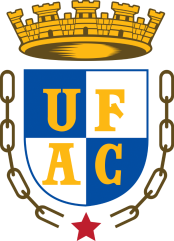 UNIVERSIDADE FEDERAL DO ACRE CENTRO DE CIÊNCIAS BIOLÓGICAS E DA NATUREZA PROGRAMA DE PÓS-GRADUAÇÃO EM SANIDADE E PRODUÇÃO ANIMAL SUSTENTÁVEL NA AMAZÔNIA OCIDENTAL Projeto de PesquisaMestrado TÍTULO DO PROJETO DE DISSERTAÇÃO(Time News Roman 12, Caixa Alta) Mestrando: Nome do alunoOrientadora: Profª. Drª Colocar o nome da orientadorRIO BRANCO – ACRE2019Universidade Federal do AcrePrograma de Pós-Graduação em Sanidade e Produção Animal Sustentável na Amazônia OcidentalTítuloColocar título do projeto. Linha de PesquisaColocar linha de pesquisa.Local de ExecuçãoColocar local de execução.Equipe ExecutoraNome do Mestrado ou Doutorando (Mestrando ou Doutorando PPGESPA – UFAC, Formação e Titulação).Nome da Orientadora (Orientadora PPGESPA – UFAC).Nome do Coorientador se houver (Função e Instituição Pertencente).Membro da equipe executora (Função e Instituição Pertencente).Membro da equipe executora (Função e Instituição Pertencente).Membro da equipe executora (Função e Instituição Pertencente).Membro da equipe executora (Função e Instituição Pertencente).Membro da equipe executora (Função e Instituição Pertencente).Membro da equipe executora (Função e Instituição Pertencente).Membro da equipe executora (Função e Instituição Pertencente).Observação: A “função” diz respeito se a pessoa é professor, graduando, mestrado ou doutorando, etc.Apoio Financeiro.Citar os possíveis órgãos de fomentoRESUMO (200 a 300 palavras, espaçamento simples)Palavras-chave: (3 a 5 palavras em ordem alfabética não contempladas no título e separadas por ponto)LISTA DE FIGURASFigura 1 - Colocar o título da fígura .	22Figura 2 - Colocar o título da figura	63Figura 3 - Colocar o título da fígura	81LISTA DE TABELASTabela 1 - Colocar o título da fígura .	22Tabela 2 - Colocar o título da figura	63Tabela 3 - Colocar o título da fígura	81LISTA DE ABREVIATURAS E SIGLASLISTA DE SÍMBOLOSOBSERVAÇÃO: Na seção REVISÃO DE LITERATURA sugere-se que se divida em tópicos e subtópicos de acordo com a necessidade de cada projeto. E esses subtópicos deverão constar no sumário com sua respetiva páginaOBSERVAÇÃO: Na seção JUSTIFICATIVA sugere-se que não haja citação.OBSERVAÇÃO: Na seção MATERIAL E MÉTODOS sugere-se que se inicie falando sobre a situação do projeto junto ao CEUA e/ou ao CEP e se divida em tópicos e/ou subtópicos de acordo com a necessidade de cada projetoOBSERVAÇÃO: Na seção ARTIGOS CIENTIFICOS A SEREM PUBLICADOS deve-se citar o possível título do artigo a ser gerado, citar o nome do periódico com Qualis e fator de impacto na área de Medicina Veterinária segundo classificação mais atual vigente da CAPES para qual pretenderá submeter.OBSERVAÇÃO: Na seção REFERÊNCIAS BIBLIOGRÁFICAS as citações bibliográficas no corpo do projeto, bem como as referências bibliográficas, deverão obedecer às normas do PPGESPA.INTRODUÇÃOTEXTO: Times New Roman, tamanho, 12, espaçamento 1,5, paragráfo de 1cmOBSERVAÇÃO COMO CITAR NO TEXTO:- TRABALHOS COM DOIS AUTORES: (MARTINS; SOUSA, 2019); Martins e Sousa (2019)- TRABALHO COM TRÊS AUTORES OU MAIS: (MARTINS et al. 2019); Martins et al. (2019)REVISÃO DE LITERATURATEXTO: Times New Roman, tamanho, 12, espaçamento 1,5, paragráfo de 1cmOBSERVAÇÃO: Nessa seção sugere-se que se divida em tópicos (com o título do tópico sempre em negrito) e subtópicos (com o título do subtópico sempre em negrito) de acordo com a necessidade que houverOBSERVAÇÃO COMO CITAR NO TEXTO:- TRABALHOS COM DOIS AUTORES: (MARTINS; SOUSA, 2019); Martins e Sousa (2019)RESULTADOS ESPERADOSTEXTO: Times New Roman, tamanho, 12, espaçamento 1,5, paragráfo de 1cmCRONOGRAMA DE EXECUÇÃOTEXTO: Times New Roman, tamanho 10 a 12, espaçamento 1,5, paragráfo de 1cmPLANILHA ORÇAMENTÁRIATEXTO: Times New Roman, tamanho 10 a 12, espaçamento 1,5, paragráfo de 1cmDIFICULDADES E LIMITAÇÕESTEXTO: Times New Roman, tamanho 12, espaçamento 1,5, paragráfo de 1cmARTIGOS CIENTÍFICOS A SEREM PUBLICADOSTEXTO: Times New Roman, tamanho 12, espaçamento 1,5, paragráfo de 1cmREFERÊNCIAS BIBLIOGRÁFICASTEXTO: Times New Roman, tamanho 12, espaçamento 1,5, paragráfo de 1cmExemplo de como citar- PeriódicoAZEVEDO, D.A.A.; SANTOS, V.W.S.; SOUSA, A.L.M.; PEIXOTO, R.M.; PINHEIRO, R.R.; ANDRIOLI, A.; TEIXEIRA, M.F.S. Small ruminant lentiviruses: economic and productive losses, consequences of the disease. Arquivos do Instituto Biológico, v.84, n.2, p.1-10, 2017.- Dissertação ou teseARAÚJO, S.A.C. Avaliação in vitro da atividade antiviral de produtos sintéticos e naturais contra lentivírus de pequenos ruminantes. 2008. 149f. Tese (Doutorado em Ciências Veterinárias) – Universidade Estadual do Ceará, Fortaleza.- Boletins e Notas TecnicasPAULA, N.R.O.; ANDRIOLI, A.; CARDOSO, J.F.S.; SANTOS, D.O.; ELOY, A.M.X. Reprodução no Macho Caprino: Análise Básica e Aplicada. Sobral: Embrapa Caprinos e Ovinos, 2008. 30p. Documentos, 79.- Capítulo de LivroQUINN, P. J.; MARKEY, B. K.; CARTER, M. E.; DONNELLY, W. J.; LEONARD, F. C. Retroviridae. Grupo dos Lentivírus de Pequenos Ruminantes. In: Microbiologia veterinária e doenças infecciosas. Porto Alegre: Artmed, 2005, p. 346-357.OBS: Qualquer duvida consulte o material do PPGESPA sobre normas de trabalhos acadêmicosANEXOS (Se Houver)OBSERVAÇÃO: Caso já tenha o comprovante de aprovação do CEUA ou CEPA, anexar nessa seção.